50 Fun Things To Do Without Alcohol & Drugs Bulletin BoardThere are lots of fun things to do on and off campus that many new students might not be aware of. Some students have shared that they choose to drink and use other drugs “because there is nothing else to do.” We want students to know that there are many ways to have fun without the use of substances on campus, in Flagstaff and the surrounding area. Suggestions for creating this bulletin board:Use Health Promotion’s “20 Fun Things To Do” handout as inspirationInclude about 25-35 “fun things”, then leave the rest blank for residents to fill in Consider including some version of the message above (e.g. “Have some sober fun!”; “Looking for something fun to do this weekend?”)Include a few resources where your residents can learn more. Considering creating a QR code for each resource or using some other method to make it as easy as possible for residents to access the resources.NAU Event Calendar: https://events.nau.edu Downtown Flagstaff: https://downtownflagstaff.org National Institutes of Health: College Drinking: https://www.collegedrinkingprevention.gov/parentsandstudents/students/default.aspx Use the content on the following pages to get you started. Change the fonts, colors, etc. to make it your own!50 FUN THINGS to do without alcohol & drugsPhysical Distancing EditionGo for a hike on the Arizona trail that runs through campusTake a walk around Buffalo ParkHost a virtual dinner party with your friendsPlan a virtual game night with your friendsJoin a student club or organizationGo on a virtual sightseeing tourGo on a virtual museum tourPlay tennis at Thorpe Park with your roommateGo snowshoeing with your roommatePractice yoga outsideFind a nice spot to hang a hammock and relax!Find a new recipe to tryAttend a virtual fitness classStream a movieDo a puzzleWatch a virtual concertRead a book – for fun!PaintStart a gratitude journalDance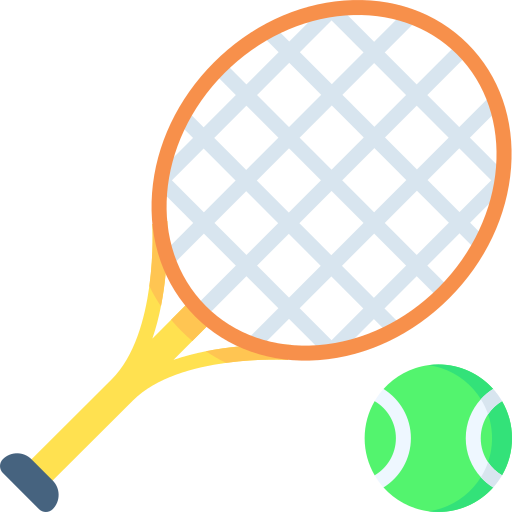 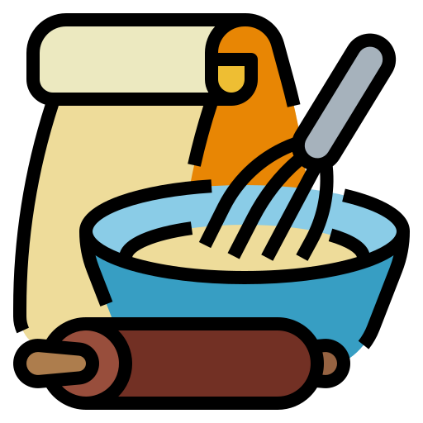 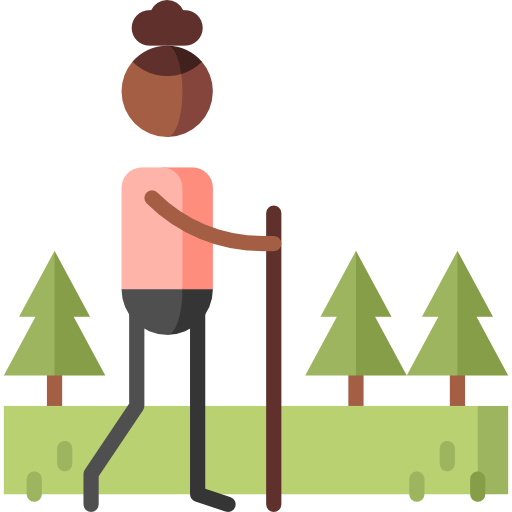 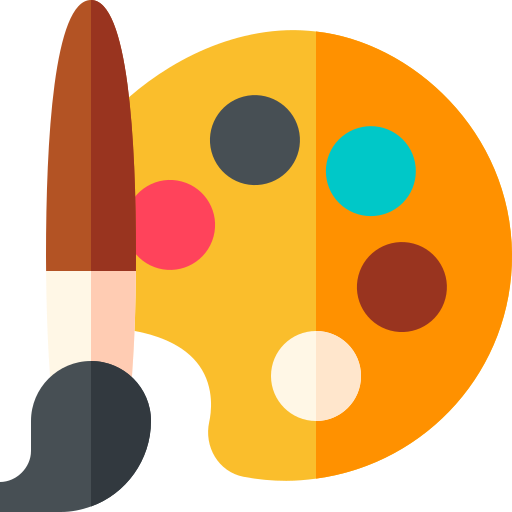 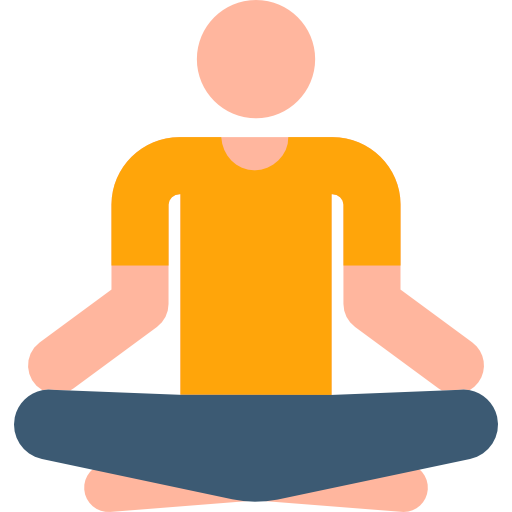 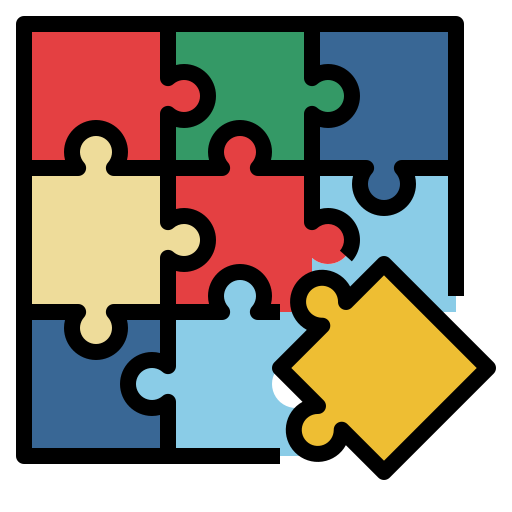 